Plenarinio posėdžio dokumentas<NoDocSe>A8-0007/2018</NoDocSe><Date>{26/01/2018}26.1.2018</Date><TitreType>PRANEŠIMAS</TitreType><Titre>dėl Europos Parlamento sudėties</Titre><DocRef>(2017/2054(INL) – 2017/0900(NLE))</DocRef><Commission>{AFCO}Konstitucinių reikalų komitetas</Commission>Pranešėjai: <Depute>Danuta Maria Hübner ir Pedro Silva Pereira</Depute>PR_INLTURINYSPsl.PASIŪLYMAS DĖL EUROPOS PARLAMENTO REZOLIUCIJOS	3PASIŪLYMO DĖL EUROPOS PARLAMENTO REZOLIUCIJOS PRIEDAS	7AIŠKINAMOJI DALIS	11PRIEDAS	14MAŽUMOS NUOMONĖ	15INFORMACIJA APIE PRIĖMIMĄ ATSAKINGAME KOMITETE	16GALUTINIS VARDINIS BALSAVIMAS ATSAKINGAME KOMITETE	17GALUTINIS VARDINIS BALSAVIMAS ATSAKINGAME KOMITETE	18PASIŪLYMAS DĖL EUROPOS PARLAMENTO REZOLIUCIJOSdėl Europos Parlamento sudėties(2017/2054(INL) – 2017/0900(NLE))Europos Parlamentas,–	atsižvelgdamas į Europos Sąjungos sutarties (toliau – ES sutartis) 14 straipsnio 2 dalį,–	atsižvelgdamas į ES sutarties 10 straipsnį,–	atsižvelgdamas į savo 2013 m. kovo 13 d. rezoliuciją dėl Europos Parlamento sudėties atsižvelgiant į 2014 m. vyksiančius Europos Parlamento rinkimus,–	atsižvelgdamas į savo 2015 m. lapkričio 11 d. rezoliuciją dėl Europos Sąjungos rinkimų teisės reformos, prie kurios pridėtas pasiūlymas dėl Tarybos sprendimo, kuriuo priimamos nuostatos, iš dalies keičiančios Aktą dėl Europos Parlamento narių rinkimų remiantis tiesiogine visuotine rinkimų teise,–	atsižvelgdamas į 2013 m. birželio 28 d. Europos Vadovų Tarybos sprendimą 2013/312/ES, kuriuo nustatoma Europos Parlamento sudėtis, –	atsižvelgdamas į 1998 m. balandžio 10 d. Didžiojo penktadienio susitarimą,–	atsižvelgdamas į Darbo tvarkos taisyklių 45, 52 ir 84 straipsnius,–	atsižvelgdamas į Konstitucinių reikalų komiteto pranešimą (A8-0007/2018),A.	kadangi nustatant Europos Parlamento sudėtį turi būti laikomasi ES sutarties 14 straipsnio 2 dalies pirmoje pastraipoje nustatytų kriterijų, t. y. kad Sąjungos piliečių atstovų skaičius neturi viršyti septynių šimtų penkiasdešimties, neįskaitant pirmininko, kad atstovaujama proporcingai mažinant narių skaičių (minimali Parlamento narių iš kiekvienos valstybės narės skaičiaus riba yra šeši) ir kad nė vienai valstybei narei neskiriama daugiau negu devyniasdešimt šešios vietos;B.	kadangi ES sutarties 14 straipsnio 2 dalyje nustatyta, kad Europos Parlamentą sudaro Sąjungos piliečių atstovai; C.	kadangi ES sutartyje ir Sutartyje dėl Europos Sąjungos veikimo pabrėžiama, jog svarbu, kad būtų paisoma lygybės ir kad Sąjungos institucijos laikytųsi vienodo požiūrio į piliečius; kadangi itin svarbu užtikrinti didesnę atstovavimo piliečiams lygybę, kad būtų sustiprintas Europos Parlamento, kaip Sąjungos piliečiams atstovaujančios teisės aktų leidybos institucijos, legitimumas;D.	kadangi Europos Parlamentas išnagrinėjo keletą pasiūlymų dėl nuolatinės matematinėmis formulėmis grindžiamos vietų paskirstymo sistemos, kuriuos jis užsakė parengti ir kurie jam buvo pristatyti; E.	kadangi 2017 m. kovo 29 d. Jungtinės Karalystės vyriausybė pagal ES sutarties 50 straipsnį Europos Vadovų Tarybai pateikė pranešimą dėl ketinimo išstoti iš Europos Sąjungos ir kadangi dvejų metų laikotarpis deryboms vesti ir susitarimui dėl išstojimo sudaryti baigiasi 2019 m. kovo 29 d., nebent Europos Vadovų Taryba, susitarusi su Jungtine Karalyste, vienbalsiai nuspręstų pratęsti šį laikotarpį;F.	kadangi per kitus Europos Parlamento rinkimus, vyksiančius 2019 m., Jungtinė Karalystė nebebus Europos Sąjungos narė, nebent dabartinė teisinė padėtis pasikeistų;G.	kadangi savo 2015 m. lapkričio 11 d. pasiūlyme dėl Tarybos sprendimo, kuriuo priimamos nuostatos, iš dalies keičiančios Aktą dėl Europos Parlamento narių rinkimų remiantis tiesiogine visuotine rinkimų teise, Europos Parlamentas išdėstė savo poziciją dėl bendros rinkimų apygardos, kurioje iškeltų kandidatų sąrašų pirmosiose vietose būtų įrašyti kiekvienos vadinamosios politinės šeimos kandidatai į Komisijos pirmininko pareigas, sukūrimo;H.	kadangi kelios valstybės narės neseniai išreiškė pritarimą bendros rinkimų apygardos sukūrimui, pradedant nuo 2019 m. Europos Parlamento rinkimų; kadangi norint sukurti bendrą rinkimų apygardą būtina iš dalies pakeisti Aktą dėl Europos Parlamento narių rinkimų remiantis tiesiogine visuotine rinkimų teise; remiantis Venecijos komisijos Gerosios rinkimų praktikos kodeksu, toks pakeitimas turi būti priimtas ne vėliau kaip likus vieneriems metams iki Europos Parlamento rinkimų;I.	kadangi sukūrus tokią rinkimų apygardą sustiprėtų Europos pilietybės suvokimas ir europinis rinkimų į Europos Parlamentą pobūdis; J.	kadangi per Europos Parlamento rinkimus bendroje rinkimų apygardoje kaip tarpvalstybiniai sąrašai turėtų būti priimtini ne tik Europos politinių partijų sudaryti sąrašai, bet ir nacionalinių politinių partijų arba judėjimų, nesusijusių su Europos politine partija, tačiau atitinkančių Europos mastu iš anksto nustatytus kriterijus, pateikti sąrašai;K.	kadangi savo 2015 m. lapkričio 11 d. pasiūlyme dėl Tarybos sprendimo, kuriuo priimamos nuostatos, iš dalies keičiančios Aktą dėl Europos Parlamento narių rinkimų remiantis tiesiogine visuotine rinkimų teise, Europos Parlamentas prašė nustatyti privalomą slenkstį rinkimų apygardose ir vienos rinkimų apygardos valstybėse narėse, kuriose naudojama sąrašų sistema ir renkama daugiau Parlamento narių nei tam tikras nustatytas skaičius; mano, kad šis slenkstis turi būti nustatytas atsižvelgiant į naują vietų paskirstymą;1.	pažymi, kad dabartinis vietų paskirstymas Europos Parlamente, kaip nustatyta Europos Vadovų Tarybos sprendimu 2013/312/ES, taikomas tik 2014–2019 m. parlamentinei kadencijai; todėl pabrėžia, kad būtina priimti naują sprendimą dėl Europos Parlamento sudėties per 2019–2024 m. parlamentinę kadenciją;2.	pripažįsta faktą, kad dabartinis vietų paskirstymas kai kuriais atvejais neatitinka proporcingo narių skaičiaus mažinimo principo, todėl nustatant Europos Parlamento sudėtį po 2019 m. Europos Parlamento rinkimų tai turėtų būti pakoreguota;3.	pripažįsta, jog kelios valstybės narės laikosi pozicijos, kad priimant sprendimą dėl vietų paskirstymo Europos Parlamente reikia atsižvelgti į balsavimo sistemą Taryboje;4.	pabrėžia, kad, nors matematinės formulės teikia daug galimybių sukurti nuolatinę vietų paskirstymo sistemą ateityje, Parlamentui nėra politiškai perspektyvu šiuo etapu siūlyti nuolatinę sistemą;5.	kadangi per kitus Europos Parlamento rinkimus, vyksiančius 2019 m., Jungtinė Karalystė nebebus valstybė narė, nebent dabartinė teisinė padėtis pasikeistų;6.	siūlo nuo kitų Europos Parlamento rinkimų, vyksiančių 2019 m., taikyti naują vietų paskirstymo sistemą, kuri atitiktų ES sutarties 14 straipsnyje nustatytus kriterijus; jei minėta teisinė situacija, susijusi su Jungtinės Karalystės išstojimu iš Europos Sąjungos, pasikeistų, per 2014–2019 m. parlamentinę kadenciją taikyta vietų paskirstymo sistema turėtų būti taikoma iki tol, kol teisiškai įsigalios Jungtinės Karalystės išstojimas iš Europos Sąjungos; 7.	pabrėžia, kad atsilaisvinus vietoms, kai Jungtinė Karalystė išstos iš Europos Sąjungos, bus lengviau patvirtinti naują vietų paskirstymo Parlamente sistemą, atitinkančią proporcingo narių skaičiaus mažinimo principą; be to, pabrėžia, kad taikant siūlomą naują vietų paskirstymo sistemą bus galima sumažinti Parlamento narių skaičių; pažymi, kad net ir dalies Jungtinės Karalystės atlaisvintų vietų pakanka užtikrinti, kad jokia valstybė narė neprarastų vietų ir kad būtų galima nemažai vietų skirti bendrai rinkimų apygardai;8.	pabrėžia, kad sumažinus Parlamento narų skaičių lieka nemažai vietų, kurios gali būti panaudotos prisitaikant prie galimų Europos Sąjungos plėtros etapų ateityje ir renkant Parlamento narius pagal tarpvalstybinius sąrašus bendroje rinkimų apygardoje; 9.	primena, kad pagal Didžiojo penktadienio susitarimą Šiaurės Airijos gyventojai turi teisę į Airijos arba Jungtinės Karalystės pilietybę (arba abi), o turėdami teisę į Airijos pilietybę jie turi teisę ir į Sąjungos pilietybę;10.	primena, kad Sutartyse apibrėžtas proporcingo narių mažinimo principas grindžiamas valstybei narei skiriamų vietų skaičiumi, o ne kandidatų pilietybe; 11.	ragina Tarybą skubiai baigti Akto dėl Europos Parlamento narių rinkimų remiantis tiesiogine visuotine rinkimų teise peržiūrą;12.	pabrėžia, kad Europos Parlamento pasiūlyta Akto dėl Europos Parlamento narių rinkimų remiantis tiesiogine visuotine rinkimų teise reforma padės sustiprinti europinį rinkimų pobūdį ir nusiųsti pozityvų signalą dėl Europos projekto ateities;13.	pabrėžia, kad atlikus Akto dėl Europos Parlamento narių rinkimų remiantis tiesiogine visuotine rinkimų teise peržiūrą turi būti nustatytas teisinis pagrindas bendrai rinkimų apygardai sukurti;14.	mano, kad siūlomas paskirstymas, grindžiamas Sutarčių principais, yra tvirtas pagrindas siekiant nustatyti metodą, pagal kurį vietos būtų paskirstomos ateityje, laikantis ES sutarties 14 straipsnyje nustatytų kriterijų, visų pirma proporcingo narių skaičiaus mažinimo principo, taip pat užtikrinant, kad toks paskirstymas būtų atliekamas teisingai, skaidriai ir objektyviai, atsižvelgiant į naujausius demografinius pokyčius, ir kad jis būtų suprantamas Sąjungos piliečiams;15.	remdamasis savo iniciatyvos teise, įtvirtinta ES sutarties 14 straipsnio 2 dalyje, pateikia Europos Vadovų Tarybai pridedamą pasiūlymą dėl Europos Vadovų Tarybos sprendimo, kuriuo nustatoma Europos Parlamento sudėtis; pabrėžia, jog būtina skubiai priimti šį sprendimą (jam priimti reikalingas Parlamento pritarimas), kad valstybės narės galėtų laiku priimti reikiamus nacionalinius teisės aktus, pagal kuriuos jos galėtų surengti rinkimus į 2019–2024 m. kadencijos Europos Parlamentą;16.	paveda Pirmininkui perduoti šią rezoliuciją ir pridedamą pasiūlymą dėl Europos Vadovų Tarybos sprendimo kartu su minėtuoju Konstitucinių reikalų komiteto pranešimu Europos Vadovų Tarybai, Komisijai ir valstybių narių vyriausybėms bei parlamentams.PASIŪLYMO DĖL EUROPOS PARLAMENTO REZOLIUCIJOS PRIEDASPasiūlymas dėl Europos Vadovų Tarybos sprendimo kuriuo nustatoma Europos Parlamento sudėtisEUROPOS VADOVŲ TARYBA,atsižvelgdama į Europos Sąjungos sutartį, ypač į jos 14 straipsnio 2 dalį,atsižvelgdama į Europos Parlamento iniciatyvą,atsižvelgdama į Europos Parlamento pritarimą,kadangi:1)	Europos Sąjungos sutarties 14 straipsnio 2 dalies pirmoje pastraipoje nustatyti Europos Parlamento sudėties kriterijai, t. y. kad Sąjungos piliečių atstovų skaičius neturi viršyti septynių šimtų penkiasdešimties, neįskaitant pirmininko, kad atstovaujama proporcingai mažinant narių skaičių (minimali Parlamento narių iš kiekvienos valstybės narės skaičiaus riba yra šeši) ir kad nė vienai valstybei narei neskiriama daugiau negu devyniasdešimt šešios vietos;2)	Europos Sąjungos sutarties 10 straipsnyje, be kita ko, numatyta, kad Sąjungos veikla pagrįsta atstovaujamąja demokratija, kurioje Sąjungos lygiu piliečiai tiesiogiai atstovaujami Europos Parlamente, o valstybės narės atstovaujamos Taryboje jų vyriausybių, kurios pačios yra demokratiškai atskaitingos savo nacionaliniams parlamentams ar savo piliečiams. Todėl Europos Sąjungos sutarties 14 straipsnio 2 dalis dėl Europos Parlamento sudėties taikoma Sutartyse nustatytų platesnių institucinių taisyklių, taip pat apimančių ir nuostatas dėl sprendimų priėmimo Taryboje, kontekste;3)	Tarybos sprendimu, kuriuo priimamos nuostatos, iš dalies keičiančios Aktą dėl Europos Parlamento narių rinkimų remiantis tiesiogine visuotine rinkimų teise, turi būti numatytas tinkamas teisinis pagrindas bendrai rinkimų apygardai, apimančiai visą Europos Sąjungos teritoriją, sukurti ir, kaip nurodyta Sutarties dėl Europos Sąjungos veikimo 223 straipsnio 1 dalyje, nustatomos tokios bendros rinkimų apygardos sukūrimo sąlygos; PRIĖMĖ ŠĮ SPRENDIMĄ:1 straipsnisTaikant Europos Sąjungos sutarties 14 straipsnio 2 dalies nuostatas vadovaujamasi šiais principais:– paskirstant vietas Europos Parlamente visapusiškai išnaudojamas Europos Sąjungos sutartyje valstybėms narėms nustatytas minimalus ir maksimalus vietų skaičius, kad būtų kuo labiau atsižvelgta į atitinkamų valstybių narių gyventojų skaičių,–	proporcingo narių skaičiaus mažinimo principas apibrėžiamas taip: kiekvienos valstybės narės gyventojų skaičiaus ir tos valstybės narės vietų skaičiaus – prieš juos suapvalinant iki pilnų skaičių – santykis kinta atsižvelgiant į atitinkamų valstybių narių gyventojų skaičių taip, kad kiekvienas Europos Parlamento narys iš daugiau gyventojų turinčios valstybės narės atstovautų didesniam skaičiui piliečių negu Europos Parlamento narys iš mažiau gyventojų turinčios valstybės narės, kita vertus, kuo didesnis valstybės narės gyventojų skaičius, tuo daugiau vietų jai gali būti skirta,–	paskirstant vietas atsižvelgiama į demografinius pokyčius valstybėse narėse.2 straipsnis	Bendrą valstybių narių gyventojų skaičių apskaičiuoja Komisija (Eurostatas), remdamasi valstybių narių pateiktais naujausiais duomenimis pagal Europos Parlamento ir Tarybos reglamente (ES) Nr. 1260/2013 nustatytą metodą.3 straipsnis1. 2019–2024 m. parlamentinei kadencijai nustatomas toks kiekvienoje valstybėje narėje išrinktų atstovų į Europos Parlamentą skaičius:2. Vis dėlto, jei 2019–2024 m. parlamentinės kadencijos pradžioje Jungtinė Karalystė dar bus Europos Sąjungos narė, kiekvienos valstybės narės atstovų Europos Parlamente, pradedančių eiti savo pareigas, skaičius atitiks Europos Vadovų Tarybos sprendimo 2013/312/ES 3 straipsnyje numatytą skaičių, kol teisiškai įsigalios Jungtinės Karalystės išstojimas iš Europos Sąjungos.  Teisiškai įsigaliojus Jungtinės Karalystės išstojimui iš Europos Sąjungos, kiekvienoje valstybėje narėje renkamų atstovų į Europos Parlamentą skaičius atitiks šio straipsnio 1 dalyje nurodytą skaičių. Atstovai Europos Parlamente, užimantys papildomas vietas, atsiradusias dėl skirtumo tarp vietų skaičiaus, skirto atitinkamai valstybei narei pagal šios dalies pirmą ir antrą pastraipas, savo pareigas Parlamente pradės eiti tuo pat metu.4 straipsnisĮsigaliojus tinkamam teisiniam pagrindui tarpvalstybiniams sąrašams sudaryti, sukuriama visą Sąjungos teritoriją apimanti bendra rinkimų apygarda. Tokiai bendrai rinkimų apygardai taikomos sąlygos nustatomos Tarybos sprendimu, kuriuo priimamos nuostatos, keičiančios Aktą dėl Europos Parlamento narių rinkimų remiantis tiesiogine visuotine rinkimų teise.Vis dėlto, jei 2019–2024 m. parlamentinės kadencijos pradžioje Jungtinė Karalystė dar bus Europos Sąjungos narė ir jei Europos Parlamente bus pagal tarpvalstybinius sąrašus išrinktų atstovų, jie pradės eiti savo pareigas tik teisiškai įsigaliojus Jungtinės Karalystės išstojimui iš Europos Sąjungos.Bendroje rinkimų apygardoje renkamų atstovų skaičius nustatomas atsižvelgiant į valstybių narių skaičių.5 straipsnisLikus pakankamai laiko iki 2024–2029 m. parlamentinės kadencijos pradžios, Europos Parlamentas pagal Europos Sąjungos sutarties 14 straipsnio 2 dalį pateikia Europos Vadovų Tarybai pasiūlymą dėl atnaujinto vietų paskirstymo.6 straipsnisŠis sprendimas įsigalioja kitą dieną po jo paskelbimo Europos Sąjungos oficialiajame leidinyje.Priimta …Europos Vadovų Tarybos varduPirmininkas.AIŠKINAMOJI DALISVietų Parlamente paskirstymas yra politiškai opus klausimas, nes turi tiesioginį poveikį piliečių atstovavimui vienintelėje tiesiogiai renkamoje Europos Sąjungos institucijoje. Atsižvelgiant į tai, labai svarbu užtikrinti, kad sprendimas dėl Europos Parlamento sudėties būtų pagrįstas sąžiningais, skaidriais, objektyviais, tvariais ir teisingais principais.Skirstant vietas Europos Parlamente būtina laikytis Europos Sąjungos sutarties 14 straipsnio bendrųjų nuostatų. Šiomis nuostatomis nustatytas Parlamento narių skaičius, kiekvienai valstybei narei skiriamas didžiausias ir mažiausias vietų skaičius ir reikalaujama, kad šios vietos būtų paskirtos pagal proporcingo narių skaičiaus mažinimo principą. Šis principas šiuo metu yra apibrėžtas Europos Vadovų Tarybos sprendime 2013/312/ES.Dabartinė vietų Parlamente paskirstymo sistema tik iš dalies atitinka proporcingo narių skaičiaus mažinimo principą, apibrėžtą antrinėje teisėje. Dabartinė vietų paskirstymo sistema patvirtinta kaip pragmatiškas sprendimas, kuriuo taip pat siekiama iš dalies kompensuoti disbalansą, atsirandantį dėl dabartinės balsavimo Taryboje sistemos. 2013 m. politinio kompromiso būdu buvo pasiektas šis pragmatiškas sprendimas, pagrįstas principu, kad „niekas negauna daugiau ir nepraranda daugiau nei vienos vietos“. Toks politinis kompromisas reiškė, kad kai kuriais atvejais kiekvienas Europos Parlamento narys iš mažiau gyventojų turinčių valstybių narių atstovavo daugiau piliečių negu kolegos iš santykinai daugiau gyventojų turinčių valstybių narių. Tai prieštarauja dabartinei proporcingo narių skaičiaus mažinimo principo apibrėžčiai. Europos Parlamentas visada suprato, kad, siekiant užtikrinti tarpinstitucinę pusiausvyrą, svarstant nuolatinės vietų paskirstymo sistemos nustatymą labai svarbu kartu peržiūrėti balsavimo Taryboje sistemą. Šis klausimas paminėtas 2013 m. birželio 28 d. Europos Vadovų Tarybos sprendime, kuriuo nustatoma Europos Parlamento sudėtis (2013/312/ES). Vis dėlto reikia pažymėti, kad Tarybos balsavimo taisyklių pakeitimo atveju reikėtų keisti Sutartis. Daugelį metų Europos Parlamentas pripažįsta, kad svarbu turėti nuolatinę sistemą, skirtą sąžiningai, objektyviai ir skaidriai paskirstyti vietas Europos Parlamente prieš kiekvienus naujus Europos Parlamento rinkimus, laikantis Sutartyse įtvirtintų nuostatų. Parlamentas stengėsi surasti tinkamą metodą ir šiuo tikslu užsakė keletą tyrimų, skirtų keliems vietų paskirstymo matematiniams modeliams ištirti. Vis dėlto nuolatinė sistema vis dar neįdiegta.Savo 2013 m. kovo 13 d. rezoliucijoje dėl Europos Parlamento sudėties atsižvelgiant į 2014 m. vyksiančius rinkimus Parlamentas įsipareigojo pasiūlyti vietų paskirstymo sistemą. Šią idėją Europos Vadovų Taryba įtvirtino savo 2013 m. birželio mėn. sprendimo, kuriuo nustatoma Europos Parlamento sudėtis (jam pritarė Parlamentas), 4 straipsnyje. Šiuo sprendimu Parlamentas įpareigojamas iki 2016 m. pabaigos pateikti pasiūlymą dėl sistemos, „kurią taikant ateityje – prieš kiekvienus naujus Europos Parlamento rinkimus – būtų galima <...> paskirstyti vietas valstybėms narėms...“, nustatymo. Dėl svarių politinių priežasčių, susijusių su Jungtinės Karalystės 2016 m. birželio 23 d. referendumu, Parlamentas negalėjo iki 2016 m. pabaigos parengti pasiūlymo, kaip reikalaujama Europos Vadovų Tarybos sprendime.Pranešėjai išnagrinėjo daugybę pasiūlymų dėl nuolatinės vietų paskirstymo Europos Parlamente pagal matematines formules sistemos. Tarp pasiūlymų, kurie labiausiai atitiko visus kriterijus, buvo fiksuoto skaičiaus, proporcingo gyventojų skaičiui ir kvadratinei šakniai iš gyventojų skaičiaus, metodas (angl. FPS (Fix, Proportional to population and Square root to population) method). Jį taikant gaunama įdomių rezultatų, kuriuos reikia toliau nagrinėti ir į kuriuos turėtų būti atsižvelgiama ateityje, t. y. skirstant vietas nuo 2024 m. rinkimų.  Nors šis ir kiti metodai atitinka formalias sąlygas, būtinas Parlamento sudėčiai, kuri visiškai atitiktų ES sutarties 14 straipsnio 2 dalies reikalavimus, nustatyti, jie nėra sprendimas, kuris taip pat būtų politiškai priimtinas ilguoju laikotarpiu ir dabartinėmis aplinkybėmis. Dėl šių dabartinių politinių aplinkybių labai sunku šiuo etapu nustatyti nuolatinę vietų paskirstymo Parlamente sistemą. Politinį netikrumą dar labiau padidina teisinis netikrumas, atsiradęs dėl to, kad Jungtinė Karalystė aktyvavo 50 straipsnį, ypač todėl, kad dėl kai kurių valstybių narių teisinių apribojimų procedūra, susijusi su šios rezoliucijos priede pateikiamo Europos Vadovų Tarybos sprendimo finalizavimu, turi būti baigta iki 2018 m. vasaros. Iki to laiko Jungtinė Karalystė iš ES nebus išstojusi. Todėl yra teisiškai ir politiškai neįmanoma šiuo etapu pasiūlyti nuolatinės vietų paskirstymo Parlamente sistemos. Be to, kadangi Europos Parlamentas jau yra pabrėžęs, kad yra svarbus ryšys tarp nuolatinės vietų paskirstymo Parlamente sistemos ir balsavimo Taryboje sistemos peržiūros, kurią galima atlikti tik peržiūrėjus Sutartis, pranešėjai mano, kad sistemos nustatymo klausimas turėtų būti atidėtas vėlesniam laikui, kai politinės aplinkybės bus palankios išsamioms diskusijoms apie institucijų pusiausvyrą surengti.Pranešėjų pasiūlymas: principais grindžiamas sprendimasPranešėjai pateikia Europos Vadovų Tarybos sprendimo dėl Europos Parlamento sudėties projektą, kuriame nustatomas sąžiningas, objektyvus ir aiškiais principais grindžiamas vietų paskirstymas valstybėms narėms. Atsižvelgdami į tai, kad likus pakankamai laiko iki rinkimų valstybėms narėms reikia turėti teisinį tikrumą dėl atstovų, kurie bus renkami Europos Parlamento 2019–2024 m. kadencijai, skaičiaus, pranešėjai siūlo išlaikyti šiuo metu taikomą vietų paskirstymo sistemą tuo laikotarpiu, kol Jungtinė Karalystė vis dar bus Sąjungos narė. Kai Jungtinė Karalystė oficialiai ir teisiškai išstos iš Sąjungos, būtų pradėta taikyti nauja vietų paskirstymo sistema. Ši nauja vietų paskirstymo sistema grindžiama trimis principais:1.	vadovaujamasi proporcingo narių skaičiaus mažinimo principu, kaip reikalaujama ES sutarties 14 straipsnyje;2.	nė viena valstybė narė nepraranda vietų Parlamente;3.	perskirstoma tik nedidelė Jungtinei Karalystei išstojus iš ES likusių laisvų vietų dalis. Siūlomas sprendimas yra perspektyvi galimybė esant dabartinėms politinėms aplinkybėms ir jame visapusiškai atsižvelgiama į pirmiau minėtus tris principus ir į visus ES sutarties 14 straipsnyje išvardytus kriterijus. Pranešėjai siūlo panaudoti minimalų Jungtinei Karalystei priklausiusių vietų, likusių pasibaigus oficialiam ir teisiniam Jungtinės Karalystei išstojimo iš ES procesui, skaičių – tuomet Europos Parlamentą sudarytų 705 nariai. Tai reikštų, kad 46 vietos lieka laisvos galimai būsimai plėtrai arba iš dalies naudotinos bendroje rinkimų apygardoje.Be to, pagal naują principais grindžiamą vietų paskirstymo sistemą ištaisomi visi proporcingo narių skaičiaus mažinimo principo pažeidimai, o jokia valstybė narė nepraranda vietų Parlamente, tačiau sykiu sumažinamas Parlamento narių skaičius.Iš I priedo matyti pranešėjų pasiūlymo poveikis vietų paskirstymui valstybėms narėms. Visų pirma jis įrodo, kad siūlomame sprendime paisoma proporcingo narių skaičiaus mažinimo principo laikantis šių dviejų kriterijų:1)	nė viena mažiau gyventojų turinti valstybė narė negauna daugiau vietų nei daugiau gyventojų turinti valstybė narė,2)	gyventojų skaičiaus ir vietų Parlamente santykis didėja, kai gyventojų skaičius padidėja prieš suapvalinant iki pilnų skaičių.Dėl bendros rinkimų apygardos pranešėjai pabrėžia, kad šis klausimas turėtų būti sprendžiamas atliekant Europos Sąjungos rinkimų teisės reformą. Europos Parlamento 2015 m. lapkričio 11 d. rezoliucijoje dėl Europos Sąjungos rinkimų teisės reformos pabrėžiama galimybė sukurti bendrą rinkimų apygardą, kurioje iškeltų kandidatų sąrašų pirmosiose vietose būtų įrašyti kiekvienos vadinamosios politinės šeimos kandidatai į Komisijos pirmininko pareigas. Todėl, kai jau bus priimtas teisinis pagrindas, rengiant būsimus rinkimus turėtų būti svarstomas klausimas dėl bendros rinkimų apygardos ir dėl dalies Parlamento vietų atidėjimo šiuo tikslu.PRIEDASPrincipais pagrįstas sprendimas dėl vietų paskirstymo Europos Parlamente per 2019–2024 m. kadenciją23.1.2018MAŽUMOS NUOMONĖpagal Darbo tvarkos taisyklių 52a straipsnio 4 dalįKazimierz Ujazdowski ECR frakcijos varduNesutinkame su sprendimu perskirstyti vietas po „Brexit‘o“. EP praras puikią galimybę sumažinti savo narių skaičių iki 678 narių. Mažesnis Europos Parlamentas būtų veiksmingesnis ir kainuotų mažiau, o tai itin palankiai įvertintų piliečiai. Be to, pranešimo autoriai, prieštaraudami ankstesnėms EP rezoliucijoms, nepateikė objektyvių kriterijų, taikytinų naujam paskirstymui, todėl šis vietų paskirstymas yra savavališkas.ECR frakcija taip pat nesutinka su raginimais ateityje sudaryti tarpvalstybinį sąrašą. Tarpvalstybiniai EP nariai, išrinkti ne tradicinėse rinkimų apygardose, tik nutolintų piliečius nuo ES. Naivu manyti, kad dėl to padidės atskaitomybė ir dalyvavimas Europos Parlamento rinkimuose, nes rezultatas, deja, bus priešingas.INFORMACIJA APIE PRIĖMIMĄ ATSAKINGAME KOMITETEGALUTINIS VARDINIS BALSAVIMAS ATSAKINGAME KOMITETEdėl pasiūlymo dėl Europos Vadovų Tarybos sprendimo, kuriuo nustatoma Europos Parlamento sudėtis, projektoSutartiniai ženklai:+	:	už-	:	prieš0	:	susilaikėGALUTINIS VARDINIS BALSAVIMAS ATSAKINGAME KOMITETEdėl pasiūlymo dėl Europos Parlamento rezoliucijos projektoSutartiniai ženklai:+	:	už-	:	prieš0	:	susilaikėEuropos Parlamentas2014-2019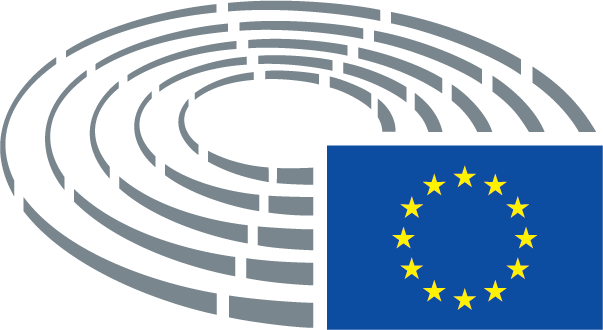 Belgija21Bulgarija17Čekija21Danija14Vokietija96Estija  7Airija13Graikija21Ispanija59Prancūzija79Kroatija12Italija76Kipras  6Latvija  8Lietuva11Liuksemburgas  6Vengrija21Malta  6Nyderlandai29Austrija19Lenkija52Portugalija21Rumunija33Slovėnija  8Slovakija14Suomija14Švedija21Gyventojų skaičius 2017 m.Dabartinis vietų paskirstymasGyventojų skaičius vienam EP nariuiNaujas vietų paskirstymasGyventojų skaičius vienam EP nariuiVokietija82 064 48996854 83896854 838Prancūzija66 661 62174900 83379854 636Jungtinė Karalystė65 341 18373895 085Italija61 302 51973839 76176806 612Ispanija46 438 42254859 97159800 662Lenkija37 967 20951744 45552744 455Rumunija19 759 96832617 49933617 499Nyderlandai17 235 34926662 89829615 548Belgija11 289 85321537 61221537 612Graikija10 793 52621513 97721513 977Čekija10 445 78321497 41821497 418Portugalija10 341 33021492 44421492 444Vengrija9 830 48521468 11821468 118Švedija9 998 00020499 90021476 095Austrija8 711 50018483 97219458 500Bulgarija7 153 78417420 81117420 811Danija5 700 91713438 53214407 208Suomija5 465 40813420 41614390 386Slovakija5 407 91013415 99314386 279Airija4 664 15611424 01413358 781Kroatija4 190 66911380 97012349 222Lietuva2 888 55811262 59611262 596Slovėnija2 064 1888258 0248258 024Latvija1 968 9578246 1208246 120Estija1 315 9446219 3247187 992Kipras848 3196141 3876141 387Liuksemburgas576 249696 042696 042Malta434 403672 401672 401IŠ VISO510 860 699751705Priėmimo data23.1.2018Galutinio balsavimo rezultatai+:–:0:204120412041Posėdyje per galutinį balsavimą dalyvavę nariaiMichał Boni, Mercedes Bresso, Elmar Brok, Fabio Massimo Castaldo, Pascal Durand, Esteban González Pons, Danuta Maria Hübner, Diane James, Ramón Jáuregui Atondo, Alain Lamassoure, Jo Leinen, Morten Messerschmidt, Maite Pagazaurtundúa Ruiz, Markus Pieper, Paulo Rangel, Helmut Scholz, György Schöpflin, Pedro Silva Pereira, Barbara Spinelli, Claudia Țapardel, Josep-Maria Terricabras, Kazimierz Michał Ujazdowski, Guy VerhofstadtMichał Boni, Mercedes Bresso, Elmar Brok, Fabio Massimo Castaldo, Pascal Durand, Esteban González Pons, Danuta Maria Hübner, Diane James, Ramón Jáuregui Atondo, Alain Lamassoure, Jo Leinen, Morten Messerschmidt, Maite Pagazaurtundúa Ruiz, Markus Pieper, Paulo Rangel, Helmut Scholz, György Schöpflin, Pedro Silva Pereira, Barbara Spinelli, Claudia Țapardel, Josep-Maria Terricabras, Kazimierz Michał Ujazdowski, Guy VerhofstadtMichał Boni, Mercedes Bresso, Elmar Brok, Fabio Massimo Castaldo, Pascal Durand, Esteban González Pons, Danuta Maria Hübner, Diane James, Ramón Jáuregui Atondo, Alain Lamassoure, Jo Leinen, Morten Messerschmidt, Maite Pagazaurtundúa Ruiz, Markus Pieper, Paulo Rangel, Helmut Scholz, György Schöpflin, Pedro Silva Pereira, Barbara Spinelli, Claudia Țapardel, Josep-Maria Terricabras, Kazimierz Michał Ujazdowski, Guy VerhofstadtMichał Boni, Mercedes Bresso, Elmar Brok, Fabio Massimo Castaldo, Pascal Durand, Esteban González Pons, Danuta Maria Hübner, Diane James, Ramón Jáuregui Atondo, Alain Lamassoure, Jo Leinen, Morten Messerschmidt, Maite Pagazaurtundúa Ruiz, Markus Pieper, Paulo Rangel, Helmut Scholz, György Schöpflin, Pedro Silva Pereira, Barbara Spinelli, Claudia Țapardel, Josep-Maria Terricabras, Kazimierz Michał Ujazdowski, Guy VerhofstadtPosėdyje per galutinį balsavimą dalyvavę pavaduojantys nariaiMax Andersson, Pervenche Berès, Roberto Gualtieri, Sylvia-Yvonne Kaufmann, Jérôme Lavrilleux, Georg Mayer, Rainer WielandMax Andersson, Pervenche Berès, Roberto Gualtieri, Sylvia-Yvonne Kaufmann, Jérôme Lavrilleux, Georg Mayer, Rainer WielandMax Andersson, Pervenche Berès, Roberto Gualtieri, Sylvia-Yvonne Kaufmann, Jérôme Lavrilleux, Georg Mayer, Rainer WielandMax Andersson, Pervenche Berès, Roberto Gualtieri, Sylvia-Yvonne Kaufmann, Jérôme Lavrilleux, Georg Mayer, Rainer Wieland21+ALDEMaite Pagazaurtundúa Ruiz, Guy VerhofstadtEFDDFabio Massimo CastaldoGUE/NGLHelmut Scholz, Barbara SpinelliPPEMichał Boni, Elmar Brok, Esteban González Pons, Danuta Maria Hübner, Alain Lamassoure, Markus Pieper, Paulo Rangel, György SchöpflinS&DPervenche Berès, Mercedes Bresso, Ramón Jáuregui Atondo, Jo Leinen, Claudia Țapardel, Pedro Silva PereiraVERTS/ALEPascal Durand, Josep-Maria Terricabras4-ECRMorten Messerschmidt, Kazimierz Michał UjazdowskiENFGeorg MayerNIDiane James0020+ALDEMaite Pagazaurtundúa Ruiz, Guy VerhofstadtEFDDFabio Massimo CastaldoGUE/NGLHelmut Scholz, Barbara SpinelliPPEMichał Boni, Elmar Brok, Esteban González Pons, Danuta Maria Hübner, Alain Lamassoure, Paulo Rangel, György SchöpflinS&DPervenche Berès, Mercedes Bresso, Ramón Jáuregui Atondo, Jo Leinen, Claudia Țapardel, Pedro Silva PereiraVERTS/ALEPascal Durand, Josep-Maria Terricabras4-ECRMorten Messerschmidt, Kazimierz Michał UjazdowskiENFGeorg MayerNIDiane James10PPEMarkus Pieper